[OPS] 인천공항 Material Handling System 담당 신입 채용직 무 소 개   근 무 조 건   채 용 절 차   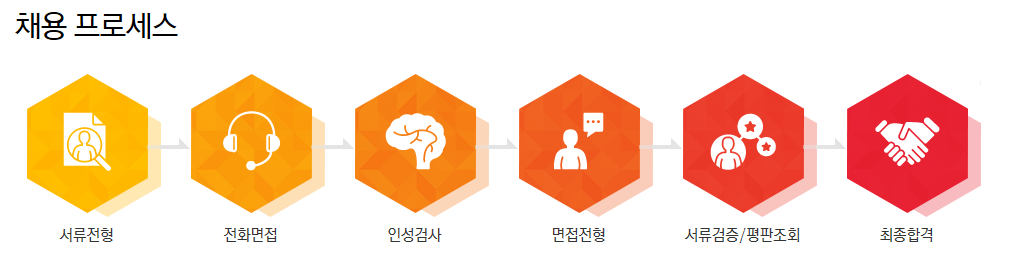 복 리 후 생  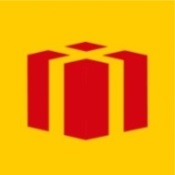 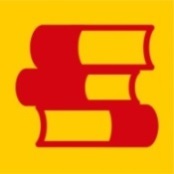 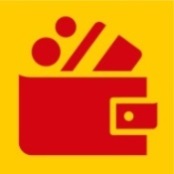 